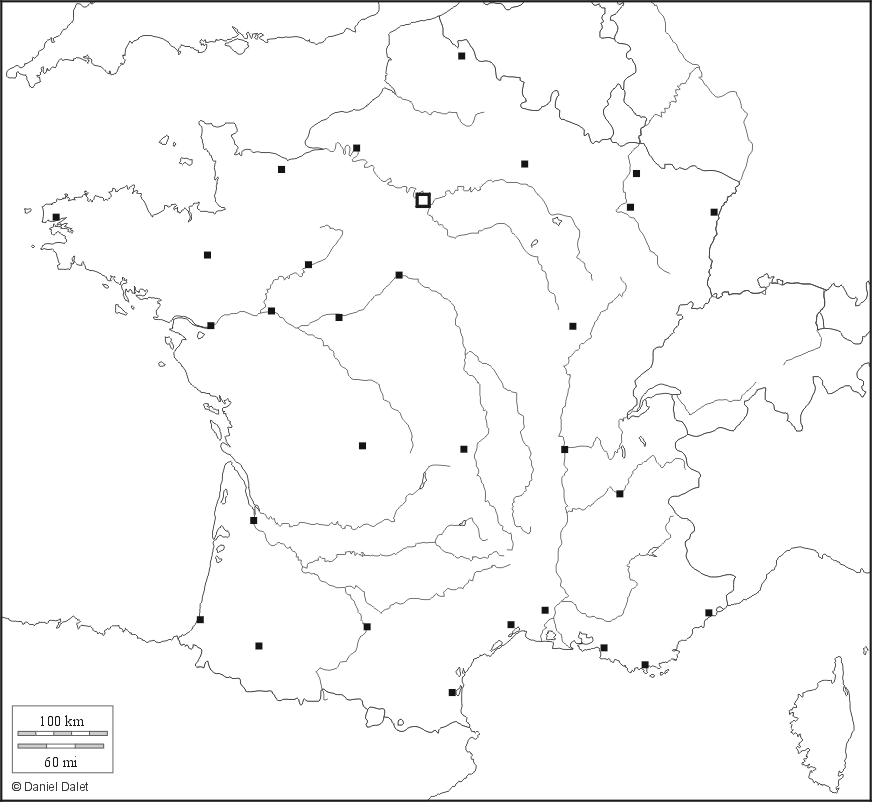 TITRE : Le réseau hydrographique français.Nomenclature : 			Les principaux fleuves			Les principales rivières			Les mers et les océansLégende : 			Mers et océans			Les littoraux			Les fleuves principaux, axes structurants les hinterlands			Les rivières des grandes vallées fluviales			Le territoire métropolitain français et la Corse.